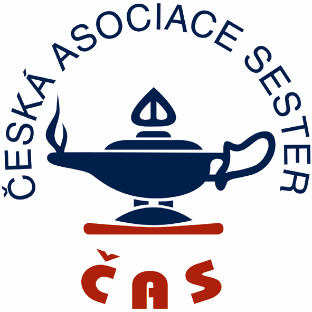 Dvoudenní kongres Sekce chirurgických oborů ČAS 2019Vážené kolegyně a vážení kolegové,Výbor sekce si vás dovoluje pozvat na dvoudenní kongres  - „7. podzimní sesterské chirurgické dny Evy Kvasnicové“Datum konání: 4. – 5. října 2019Místo konání: hotel Avanti BrnoPřihláška k aktivní účasti: do 30. 6. 2019 včetně krátkého abstraktu o přijetí prezentace bude autor informován mailemmaximální délka sdělení je 15 minut včetně diskuzePřihláška k pasivní účasti: do 6. 9. 2019Kongresu se mohou účastnit všichni zdravotníci – nemusíte být členy ČAS Závazná přihláška je v příloze – po vyplnění ji zasílejte na mail adresuSekce.chir.oboru@gmail.com Po zaslání přihlášky vystavíme fakturu s termínem úhradyČíslo faktury bude váš variabilní symbolPo příchodu platby na účet vám bude odesláno potvrzení o příjmu platby a originál potvrzení bude součástí balíčku, který obdržíte při registraci v říjnu 2019Kdo si bude mít účast jako pracovní cestu hrazenou zaměstnavatelem – vyplní v přihlášce potřebné údaje k vystavení faktury – přesný název a adresu zařízení, jméno účastníka, PSČ, IČO, DIČ Kdo si bude kongres vykazovat jako pracovní cestu, bude mít 2 fakturyPrvní dostane za registraci od ČASDruhou dostane za ubytování od hotelu – zajistí si sámIndividuální účast – fakturu vystavíme na jméno a adresu Registrace4. 10. 2019 od 8 hod. 5. 10. 2019 od 8.30 v předsálí kongresového sálu hotelu AVANTI – 1. patro Přednáškové blokyPátek 4. 10. 2019dopoledne     9,30 – 12,00odpoledne   13,00 – 14,30                    15,00 – 16,30Sobota 5. 10. 2019dopoledne    9,00 – 10,30                   11,00 – 12,30   Okruhy přednášekMultioborová spolupráce v chirurgických a interních oborechUrgentní a intenzivní medicína Práce na záchranceSpolečný pacient chirurgie a agentury domácí péče - spolupracujemeUmíme hojit rányTransplantační medicínaPrávní minimum zdravotní sestryDokumentace v práci sestry v nemocnici, v ADP, v ambulanci, v sociálním zařízeníSpolupráce sestry specialistky s praktickými lékařiStravování pacientů x stravování zdravotníkůZdravý životní stylZajímavé kazuistiky z praxeVáriaKongresové poplatky                        Člen Sekce chirurgických oborů          700 Kč                    Člen ČAS                                             1000 Kč                    nutno zaslat potvrzení o členstvíOstatní                                                 1 200 Kč                   Důchodci, nepracující studenti      a matky na mateřské dovolené            700 Kč                    Kongresový poplatek obsahuje:Registrační poplatekV pátek a v sobotu obědObčerstvení během kávových přestávekÚčast a občerstvení během společenského večeraSpolečenský večerV hotelu Avanti V pátek od 20 – 24 hod.RautOchutnávka moravských vínDiskotéka s tancem a disdžokejemUbytování v hotelu AvantiUbytování si zajišťuje a hradí každý účastník individuálně – recepce Telefon 541 510 111Střední 61, 602 00 BrnoV rámci kongresu máme blokovaný určitý počet pokojů ve výhodnější balíčkové ceněPočet pokojů je limitovaný – kdo si zaregistruje ubytování dříve, má větší šanci využít balíčkovou cenuPro výhodnější cenu musíte při objednání pokoje nahlásit, že jste účastník kongresu a heslo je „SESTRA“Ubytování po množstevní slevě1/1 pokoj           1 600,00 Kč1/2 pokoj           1 800,00 KčCena ubytování je včetně DPH, parkovného a snídaně formou bufetuBěhem ubytování lze zdarma využít relaxační centrum hoteluK účasti na kongresu vás srdečně zveme jménem předsednictva Sekce chirurgických oborů ČAS                                                      Mgr. Iva Otradovcová a Mgr. Lucie KubátováNa Vaše otázky rády odpovíme.Kontakt: sekce.chir.oboru@gmail.com